                          МУНИЦИПАЛЬНОЕ БЮДЖЕТНОЕ ОБЩЕОБРАЗОВАТЕЛЬНОЕ УЧРЕЖДЕНИЕ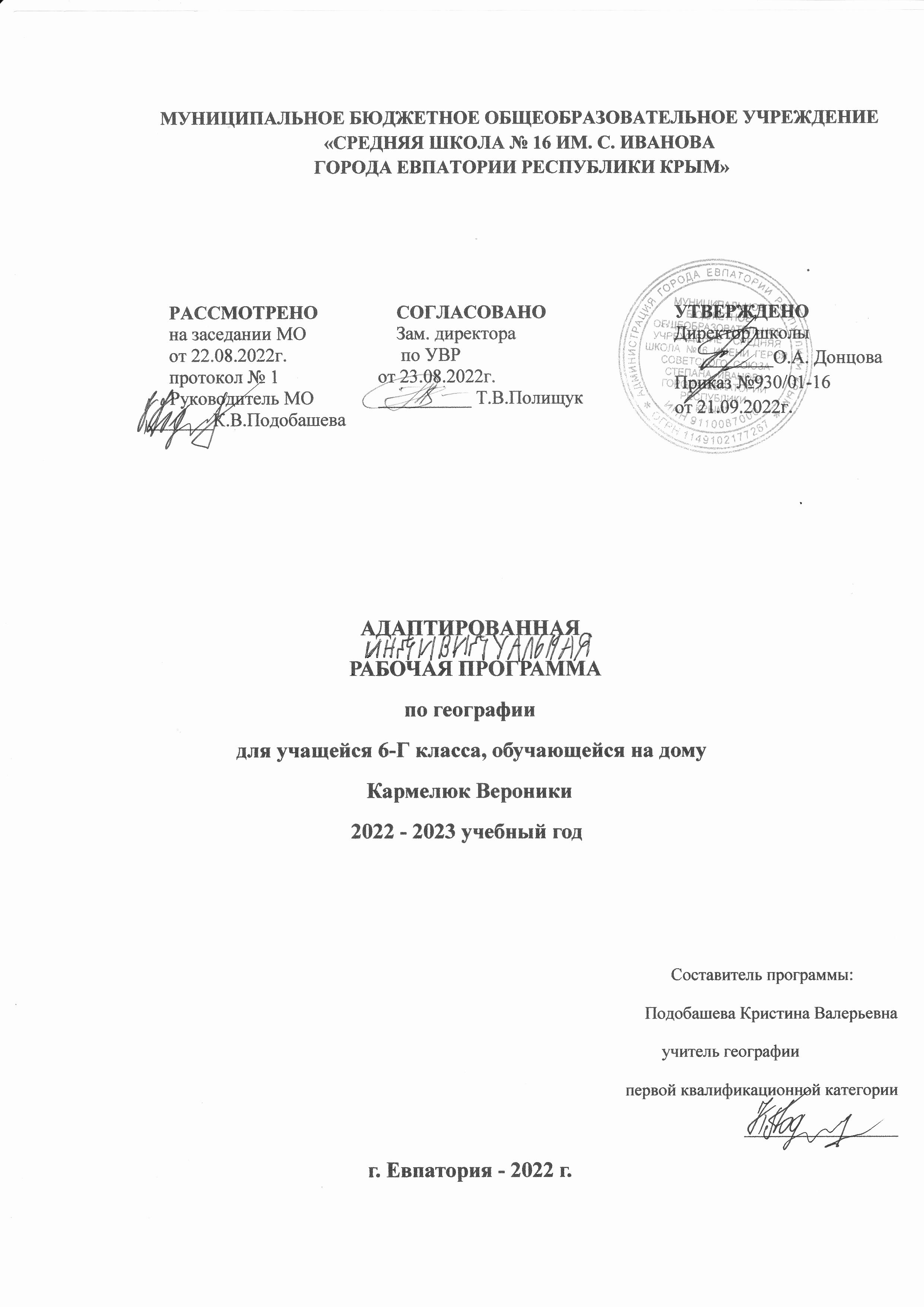 «СРЕДНЯЯ ШКОЛА № 16 ИМ. С. ИВАНОВА ГОРОДА ЕВПАТОРИИ РЕСПУБЛИКИ КРЫМ»                                                                                                                            .                                       АДАПТИРОВАННАЯ	                                           РАБОЧАЯ ПРОГРАММА                                                    по географии                для учащейся 6-Г класса, обучающейся на дому                                        Кармелюк Вероники                                                                           2022 - 2023 учебный год Составитель программы:Подобашева Кристина Валерьевнаучитель географиипервой квалификационной категории__________________                      г. Евпатория - 2022 г.1. Федеральный государственный образовательный стандарт ООО, утвержденный приказом Минобразования РФ от 17.12.2010 №1897 (с изменениями от 31.12.2015 г. №1577) 2. Рабочая программа по географии для 6 класса составлена на основе авторской программы: Предметная линия учебников "Полярная звезда". 5-9 классы. А. И. Алексеев, О. А. Климанова, В. В. Климанов, В. А. Низовцев. М.: Просвещение, 20143. Учебник: «Полярная звезда» 5-9 классы / сост. В.В. Николина, А.И. Алексеев, Е.К. Липкина. - М.: Просвещение, 2014. -144с.Планируемые результаты Организуя учебный процесс по географии в основной школе, необходимо обратить особое внимание на общеобразовательное значение предмета. Изучение географии формирует не только определенную систему предметных знаний и целый ряд специальных географических умений, но также комплекс УУД.В соответствии с требованиями, установленными ФГОС и примерной (авторской) программой нужно выделить достижение предметных, метапредметных и личностных результатов.Личностные УУД:- овладение на уровне общего образования законченной системой географических знаний и умений, навыками их применения в различных жизненных ситуациях;- осознание ценности географических знаний, как важнейшего компонента научной картины мира:- сформированность устойчивых установок социально-ответственного поведения в географической среде – среде обитания всего живого, в том числе и человека.- осознание себя как члена общества на глобальном, региональном и локальном уровнях (житель планеты Земля, житель конкретного региона);- осознание значимости и общности глобальных проблем человечества;- эмоционально-ценностное отношение к окружающей среде, необходимости её сохранения и рационального использования;- патриотизм, любовь к своей местности, своему региону, своей стране;- уважение к истории, культуре, национальным особенностям, толерантность.Метапредметные:Метапредметные результаты курса «География. Землеведение» основаны на формировании универсальных учебных действий.1. Учебно-организационные: - определять учебную задачу; - выстраивать рациональную последовательность действий по выполнению учебной задачи; - осуществлять самоконтроль учебной деятельности; - сотрудничать при решении учебных задач; - планировать собственную деятельность. 2. Учебно-информационные: - различать научный, художественный и публицистический тексты; - создавать тексты различных типов: описание, повествование, рассуждение;- составлять на основе текста графики, схемы, таблицы;- осуществлять цитирование;- задавать вопросы разного вида; - определять необходимость использования наблюдения или эксперимента;- наблюдать за изучаемым объектом в различных условиях. 3. Учебно-логические:- определять понятия по существенным признакам; - выявлять свойства объекта; - выделять критерии для сравнения и осуществлять сравнение; - систематизировать информацию; - доказывать утверждение, тезис; - формулировать вывод. 4. Учебно-коммуникативные: - продолжить и развить мысль собеседника; - использовать структурирующие фразы; - соотносить собственную деятельность с деятельностью других; - вести диалог; - кратко формулировать свои мысли. Регулятивные УУД:- способность к самостоятельному приобретению новых знаний и практических умений;- умения управлять своей познавательной деятельностью;- умение организовывать свою деятельность;- определять её цели и задачи;- выбирать средства   и применять их на практике;- оценивать достигнутые результаты.Познавательные УУД:- формирование и развитие по средствам географических знаний познавательных интересов, интеллектуальных и творческих результатов;-умение вести самостоятельный поиск, анализ, отбор информации, её преобразование, сохранение, передачу и презентацию с помощью технических средств;Коммуникативные УУД:- самостоятельно организовывать учебное взаимодействие в группе (определять общие цели, распределять роли, договариваться друг с другом);- умение вести диалог;- кратко формулировать свои мысли;- умение аргументировать свой ответ;Предметные УУД:- называть методы изучения Земли;- называть основные результаты выдающихся географических открытий и путешествий;- объяснять роль эндогенных и экзогенных процессов в формировании рельефа;- объяснять значение понятий: «Солнечная система», «планета», «тропики», «полярные круги», «параллели», «меридианы»; «литосфера», «земная кора», «литосферные плиты», «минералы», «горные породы», «выветривание»;- приводить примеры географических следствий движения Земли.В результате изучения курса «География 6 класс»    Ученик научится:- объяснять основные географические понятия и термины;- анализировать результаты выдающихся географических открытий и путешествий;- объяснять географические следствия движения Земли, географические явления и процессы  в геосферах, взаимосвязи между ними, их изменения в результате деятельности человека, географическая зональность и поясность;- оценивать географические особенности природы материков и океанов;-объяснять различия в хозяйственном освоении разных территорий и акваторий, связь между географическим положением, природными условиями, ресурсами и хозяйством отдельных регионов и стран.Ученик получит возможность научиться:- находить в различных источниках и анализировать информацию, необходимую для изучения географических объектов и явлений, различных территорий Земли;- определять и описывать географические координаты и местоположение географических объектов;- составлять географические характеристики разных территорий на основе о разнообразные источники информации и форм ее представления;- приводить примеры использования и охраны природных ресурсов, адаптации человека к условиям окружающей среды, ее влияние на формирование культуры народов;- читать карты различного содержания.Содержание учебного предметаТема 1. ГИДРОСФЕРА — ВОДНАЯ ОБОЛОЧКА ЗЕМЛИ — 11 ч. Гидросфера — водная оболочка Земли, ее состав и строение. Мировой круговорот воды и роль воды в природе. Мировой океан и его части. Свойства вод: температура и соленость. Движение вод в Мировом океане: волны, течения, приливы и отливы. Жизнь в океане.Воды суши. Реки. Части реки, речная система, бассейн реки. Равнинные и горные реки. Пороги и водопады. Питание и режим рек. Охрана рек. Озера и их виды. Водохранилища. Болота. Подземные воды и их особенности.   Значение и охрана подземных вод. Ледники и многолетняя мерзлота. Горные и покровные ледники. Значение и охрана ледников.Человек и гидросфера. Загрязнение воды.Практические работы:1. Обозначение на контурной карте гидрологических объектов. 2. Составление сравнительной характеристики географического положения двух океанов. 3. Составление комплексной характеристики одной из рек мира.Тема 2. АТМОСФЕРА — ВОЗДУШНАЯ ОБОЛОЧКА ЗЕМЛИ — 10 ч. Атмосфера — воздушная оболочка Земли, ее состав, строение. Значение атмосферы. Температура воздуха. Распределение тепла на поверхности Земли. Изменение температуры воздуха в течение года и в течение суток. Средние температуры. Амплитуда температур. Изменение температуры воздуха с высотой.Влажность воздуха. Относительная и абсолютная влажность воздуха. Туман. Виды облаков. Атмосферные осадки, их виды. Распределение влаги на поверхности Земли.Атмосферное давление и движение воздуха. Различия в атмосферном давлении на разных участках Земли и с высотой. Ветер. Постоянные и сезонные ветры. Роза ветров. Типы воздушных масс, условия их формирования и свойства. Погода и климат. Элементы погоды. Причины изменения погоды. Метеорологические приборы. Наблюдения за погодой и сезонными изменениями в природе. Прогноз погоды. Климат и климатообразующие факторы. Климатические пояса Земли. Решение практических задач на определение изменений элементов погоды.Составление графика изменения температуры воздуха, диаграммы осадков,розы ветров и описание погоды своей местности.Человек и атмосфера. Опасные атмосферные явления. Антропогенное воздействие на атмосферу.Практические работы: 4Решение задач на определение амплитуды, средней месячной температуры воздуха, изменение температуры воздуха и атмосферного давления с высотой.5. Наблюдения за погодой и сезонными изменениями в природе  6. Составление графика изменения температуры воздуха, диаграммы осадков, розы ветров и описание погоды своей местности.Тема 3. БИОСФЕРА — ОБОЛОЧКА ЖИЗНИ —  3 ч. Биосфера — оболочка жизни, ее границы. Особенности распространения растений и животных. Приспособление живых организмов к среде обитания на суше и в Мировом океане. Биологический круговорот веществ. Роль разных групп организмов в переносе веществ. Взаимосвязь биосферы с другими геосферами Земли. Охрана биосферы. Почвы как особый природный комплекс. Условия образования почв различного типа. Состав и строение почв. Типы почв.Практические работы. 7. Составление схемы биологического круговорота в природе. Объяснение роли разных групп организмов в переносе веществ.Тема 4 ГЕОГРАФИЧЕСКАЯ ОБОЛОЧКА ЗЕМЛИ — 8 ч. Географическая оболочка Земли, ее границы и составные части,взаимосвязь между ними, характеристика основных закономерностейразвития. Свойства географической оболочки. Широтная зональностьи высотная поясность. Территориальные комплексы: различие по размерам, природные, природно-антропогенные и антропогенные.Природные зоны Земли. Особенности растительности, животного мира и хозяйственной деятельности человека в пределах различных природных зон. Арктические и антарктические пустыни, безлесные пространства тундры. Лесотундра. Леса: тайга, смешанные и широколиственные леса, переменно-влажные и экваториальные леса. Степи и саванны. Пустыни и полупустыни.Географическая оболочка как окружающая человека среда.Практические работы: 8. Составление сравнительной характеристики двух природных зон Земли.9. Описание природного комплекса своей местности.Тематическое планирование              Календарно-тематическое планированиеРАССМОТРЕНО    СОГЛАСОВАНОУТВЕРЖДЕНОна заседании МОот 22.08.2022г. протокол № 1 Руководитель МО_______К.В.Подобашева    Зам. директора      по УВРот 23.08.2022г.__________ Т.В.ПолищукДиректор школы________О.А. ДонцоваПриказ №930/01-16от 21.09.2022г.             ТемаКоличество часовКоличество часовПрактические работыТестирование             ТемаИндвидуально(0,5 ч)Самостоятельное изучение(0,5 ч)Практические работыТестированиеТема 1. Гидросфера – водная оболочка.5,55,531Тема 2. Атмосфера – воздушная оболочка Земли5531Тема 3. Биосфера – оболочка жизни1,51,51Тема 4. Географическая оболочка Земли442Итого:161692№  п/п№  п/пДатаДатаТема урокаСамостоятельное изучениепланфактПланФактТема урокаСамостоятельное изучение                        Тема 1. Гидросфера – водная оболочка Земли. (5,5ч+5,5ч)                        Тема 1. Гидросфера – водная оболочка Земли. (5,5ч+5,5ч)                        Тема 1. Гидросфера – водная оболочка Земли. (5,5ч+5,5ч)                        Тема 1. Гидросфера – водная оболочка Земли. (5,5ч+5,5ч)                        Тема 1. Гидросфера – водная оболочка Земли. (5,5ч+5,5ч)                        Тема 1. Гидросфера – водная оболочка Земли. (5,5ч+5,5ч)122.09Мировой океан.Движение вод в Мировом океане: волны, течения, приливы и отливы. Жизнь в океане.229.09Острова и полуострова. П/р №1. Обозначение на контурной карте гидрологических объектов.Виды островов306.10Практическая работа №2. «Составление сравнительной характеристики географического положения двух океанов».Подводный мир413.10Учимся с «Полярной звездой».Разработка экскурсионного маршрута520.10Воды океана.Холодные и теплые течения.627.10Реки Земли.Равнинные и горные реки.710.11Реки – артерии Земли. П/р №3 Составление комплексной характеристики одной из рек мира.Питание и режим рек. Охрана рек. 817.11Озёра и болота.Подземные воды и их особенности.924.11Подземные воды и ледники.Горные и покровные ледники. Значение и охрана ледников.1001.12Гидросфера и человек.Загрязнение воды.1108.12Повторение и обобщение темы: Гидросфера. Тестирование.Повторение: Реки и озера Земли.Тема 2. Атмосфера – воздушная оболочка Земли (5ч+5 ч)Тема 2. Атмосфера – воздушная оболочка Земли (5ч+5 ч)Тема 2. Атмосфера – воздушная оболочка Земли (5ч+5 ч)Тема 2. Атмосфера – воздушная оболочка Земли (5ч+5 ч)Тема 2. Атмосфера – воздушная оболочка Земли (5ч+5 ч)Тема 2. Атмосфера – воздушная оболочка Земли (5ч+5 ч)1215.12Состав и строение атмосферы.Тепло в атмосфере.Средние температуры. Амплитуда температур. Изменение температуры воздуха с высотой.1322.12Атмосферное давление. П/р №4. Решение задач на определение амплитуды, средней месячной температуры воздуха, изменение температуры воздуха и атмосферного давления с высотой.Различия в атмосферном давлении на разных участках Земли и с высотой.1429.12Ветер.Типы воздушных масс, условия их формирования и свойства.1512.01Влага в атмосфере.Относительная и абсолютная влажность воздуха.1619.01Облака.Типы облаков1726.01Атмосферные осадки.Прогноз погоды. 1802.02Погода. П/р.№5. Наблюдения за погодой и сезонными изменениями в природе.Причины изменения погоды.1909.02Климат. П/р№6. Составление графика изменения температуры воздуха, диаграммы осадков, розы ветров и описание погоды своей местности.Климатические пояса Земли. 2016.02Атмосфера и человек.Антропогенное воздействие на атмосферу.2102.03Повторение и обобщение темы: Атмосфера. Тестирование.Повторение: «Погода и климат»         Тема 3. Биосфера-живая оболочка Земли (1,5 ч+1,5ч)         Тема 3. Биосфера-живая оболочка Земли (1,5 ч+1,5ч)         Тема 3. Биосфера-живая оболочка Земли (1,5 ч+1,5ч)         Тема 3. Биосфера-живая оболочка Земли (1,5 ч+1,5ч)         Тема 3. Биосфера-живая оболочка Земли (1,5 ч+1,5ч)         Тема 3. Биосфера-живая оболочка Земли (1,5 ч+1,5ч)2209.03Биосфера – живая оболочка.Особенности распространения растений и животных.2316.03Почвы. Виды почв.Почвы своей местности.2430.03Биосфера – сфера жизни. П/р №7 Составление схемы биологического круговорота в природе. Объяснение роли разных групп организмов в переносе веществ.Взаимосвязь биосферы с другими геосферами Земли.                                Тема 4.    Географическая оболочка (4 ч+4 ч)                                Тема 4.    Географическая оболочка (4 ч+4 ч)                                Тема 4.    Географическая оболочка (4 ч+4 ч)                                Тема 4.    Географическая оболочка (4 ч+4 ч)                                Тема 4.    Географическая оболочка (4 ч+4 ч)                                Тема 4.    Географическая оболочка (4 ч+4 ч)2506.04Географическая оболочка Земли.Свойства географической оболочки.2613.04Природные зоны Земли.Особенности растительности, животного мира и хозяйственной деятельности человека в пределах различных природных зон.2720.04Практическая работа№8. «Составление сравнительной характеристики двух природных зон Земли».Географическая оболочка как окружающая человека среда.2827.04Культурные ландшафты.Описать ландшафт своей местности2904.05Практическая работа №9 «Описание природного комплекса».Повторение: Почвы. Виды почв3011.05Повторение и обобщение по темам: «Биосфера. Географическая оболочка».Повторение: Природные зоны Земли3118.05Повторение и обобщение по теме: «Атмосфера»Повторение всего пройденного материала.3225.05Повторение и обобщение по теме: «Гидросфера»Повторение всего пройденного материала